ANEXO I PRÉ-PROJETONome do (a) candidato (a):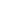 Assinatura do (a) candidato (a)1. Tema – Título (máximo 200caracteres c/ espaços)2. Resumo(máximo 500 caracteres c/ espaços)3. Objetivos (máximo 500caracteres c/ espaços)4. Justificativa do Tema(máximo 500 caracteres c/ espaços)5. Metodologia (máximo 1.500caracteres c/ espaços)6. Contribuições esperadas(máximo 1.000 caracteres c/ espaços)7. Riscos e Desafios (máximo 200 caracteres c/ espaços)8. Referencial Teórico e Bibliografia consultada(máximo 1.500 caracteres c/ espaços)